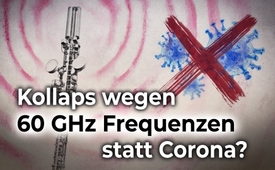 Kollaps wegen 60 GHz Frequenzen statt Corona?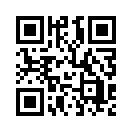 Durch 60GHz Frequenzen werden die Eigenschaften des Sauerstoffs verändert. Genauer gesagt, der Körper wird vermindert mit Sauerstoff versorgt. Für einige Experten ist dies die Ursache, warum Menschen Atemnot bekommen und plötzlich umfallen; nicht wegen Corona!Das 60 Gigahertz-Frequenzband der neuen Mobilfunkgeneration 5G besitzt vorteilhafte technische Eigenschaften für den Mobilfunk, wie z.B. in puncto Geschwindigkeit, und ist noch unlizenziert. Darum laufen auf dieser Frequenz neuerdings vermehrt Versuche. Angewendet wird es bereits für sogenannte „Point to Point“ - Verbindungen. Doch Achtung: Durch 60GHz Frequenzen werden die Eigenschaften des Sauerstoffs verändert. Genauer gesagt, der Sauerstoff kann nicht mehr ausreichend vom Blut aufgenommen werden. Dadurch wird der Körper vermindert mit Sauerstoff versorgt. Dieser Sauerstoffmangel wird inzwischen von einigen Experten als eigentliche Ursache genannt, warum Menschen Atemnot bekommen und plötzlich umfallen, wie es vor allem in China stattfand. Also Kollaps v.a. aufgrund der Verstrahlung mit der 60GHz-Mobilfunk-Frequenz, anstatt wegen des Coronavirus, so die Meinung von Experten.von mkr.Quellen:5G verändert Sauerstoffeigenschaften (ab Min. 19:19):
https://www.youtube.com/watch?v=xNho2uh8EZc

Anwendungen und Auswirkungen der 5G-60GHz-Frequenzbänder:
http://www.60ghz-wireless.com/60ghz-technology/60ghz-technology-v-band-carrier-class-radios-for-p2p-p2mp-wireless-networks/Das könnte Sie auch interessieren:#5G-Mobilfunk - www.kla.tv/5G-Mobilfunk

#China - www.kla.tv/China

#Coronavirus - www.kla.tv/CoronavirusKla.TV – Die anderen Nachrichten ... frei – unabhängig – unzensiert ...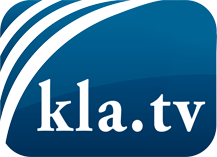 was die Medien nicht verschweigen sollten ...wenig Gehörtes vom Volk, für das Volk ...tägliche News ab 19:45 Uhr auf www.kla.tvDranbleiben lohnt sich!Kostenloses Abonnement mit wöchentlichen News per E-Mail erhalten Sie unter: www.kla.tv/aboSicherheitshinweis:Gegenstimmen werden leider immer weiter zensiert und unterdrückt. Solange wir nicht gemäß den Interessen und Ideologien der Systempresse berichten, müssen wir jederzeit damit rechnen, dass Vorwände gesucht werden, um Kla.TV zu sperren oder zu schaden.Vernetzen Sie sich darum heute noch internetunabhängig!
Klicken Sie hier: www.kla.tv/vernetzungLizenz:    Creative Commons-Lizenz mit Namensnennung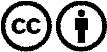 Verbreitung und Wiederaufbereitung ist mit Namensnennung erwünscht! Das Material darf jedoch nicht aus dem Kontext gerissen präsentiert werden. Mit öffentlichen Geldern (GEZ, Serafe, GIS, ...) finanzierte Institutionen ist die Verwendung ohne Rückfrage untersagt. Verstöße können strafrechtlich verfolgt werden.